6DREAMTIME GIRL CATERING MENUS 
These catering menus have been carefully selected to compliment Dreamtime Girl boat charter events on Sydney Harbour. 
Our caterers have been chosen for outstanding freshness, quality, reliability, rave reviews and many years of experience in boat catering.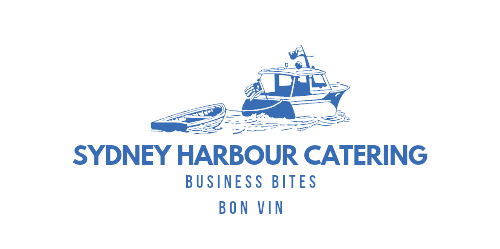 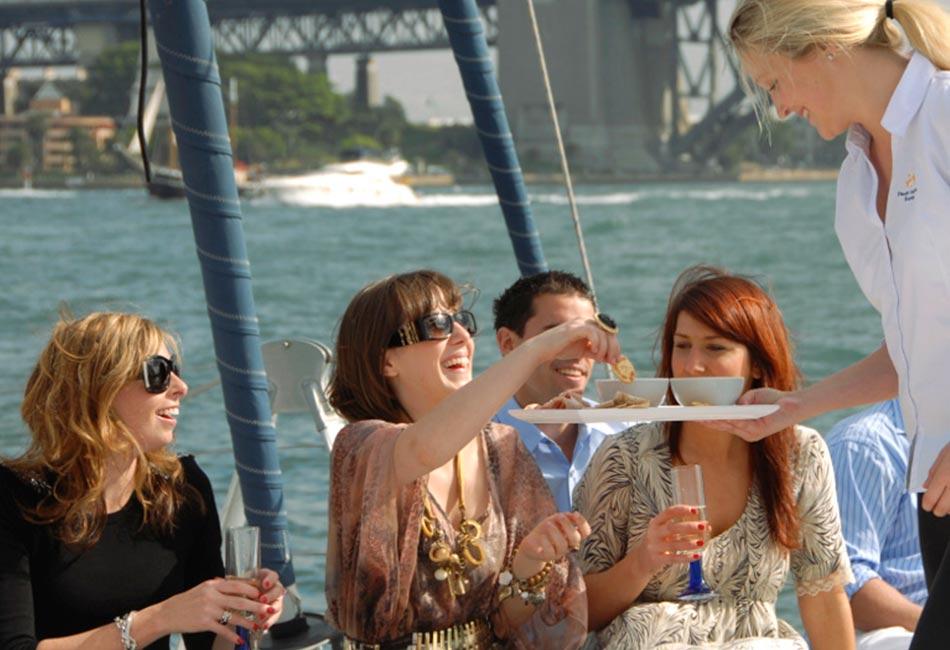 Table of ContentsCANAPE MENUS - PRICED PER PERSON
LIGHT CANAPE MENU $33 pp  (Min 10 pax)MOSTLY VEGETARIAN CANAPÉ MENU ~ 6 PIECES $33 pp  (Min 10 pax)CANAPÉ MENU ONE ~  12 PIECES   $58 pp  (Min 10 pax)CANAPÉ MENU TWO ~  14 PIECES  $68 pp  (Min 10 pax)BBQ MENUS - PRICED PER PERSON
BBQ MENU 1  $45 pp (Min 10 pax) BBQ MENU 2  $53 pp (Min 10 pax) BBQ MENU 3  $64 pp (Min 10 pax) BBQ MENU FOR SMALL NUMBERS   $62 pp (Min 2 pax) BUFFET MENUS - PRICED PER PERSON
BUFFET MENU ONE  $42 pp  (Min 10 pax)BUFFET MENU TWO  $50 pp  (Min 10 pax)ASIAN BUFFET MENU $64 pp  (Min 15 pax)BREAKFAST /  BRUNCH MENU $22 pp  (Min 15 pax)PLATTER MENUS  - PRICED PER PLATTER (Min 1 )Read what real customers say about Dreamtime Girl catering and service:

Couldn’t have asked for more on my 30th!

I have been raving about the service my guests and I received at the weekend by the fantastic crew aboard Dreamtime Girl catamaran, on a sunset cruise. From start to finish our experience was faultless, a beautiful boat, exceptional service and  delicious food. The staff were all really friendly and added great value to the overall birthday vibes! 
Thanks again for a super experience.Maxine  Verified BuyerGreat night on the harbour for sisters visit

My sister was visiting from the UK and it was a magical  evening and night on the harbour and a treasured memory for her. Best way to celebrate a special birthday in Sydney. Recommended. PS BBQ and service was fantastic too. James Verified Buyer

Corporate Christmas Cruise

Thanks to both Robyn and Andries who worked so hard to make our day special from organising the beautiful luncheon to the stunning spot we anchored near Taronga Zoo to swim, paddleboard and feast. Our boat Dreamtime Girl was just awesome and so relaxed. Thoroughly recommended.  April Verified Buyer
Phenomenal time on Dreamtime Girl

Our team had a phenomenal time on Dreamtime Girl. At some point we were worried about sitting space in the shade (for those not too akin to the sun) for a team of 30 but we had more than enough space. The crew were so amazing to get everything, and literally everything done for us, from just preparing snacks in bowls to BBQing – they were so helpful and respected our space. I cannot recommend this boat enough- it will be your best decision this year!John Verified Buyer
Dreamtime Girl Party

Everyone enjoyed the day out & the additional hour was an easy decision! The Captain and deckhand were fantastic, informative, hardworking and unobtrusive. Their service, preparing the yacht, receiving the liquor delivery from Rose Bay Liquor (also great!), to preparing the food we brought on board, cooking & cleaning was first class. Coming from a hospitality business we are used to delivering that service & it was unexpected to receive high quality service, not having to do anything on the day! Please thank the boys for us.
We'll be back.James Verified Buyer

CATERING ORDER FORM

Please complete this form and send your order to info@dreamtimegirlcharters.com.au PRICE NOTES
Monday - Friday  		Minimum Order  $220 Saturday 		Minimum Order  $300
Sunday 			Minimum Order  $400 Prices in $AUD include GST Prices are subject to change without notice.
 10% Surcharge applies on Sunday 
10% Surcharge applies on NYE, and Public Holidays $50 catering delivery fee applies to all orders

Images are indicative only and may vary slightly in presentation for each order.  (e.g. using seasonal garnishes)ItemImageServing NotesVeganVegGluten- FreeHalalMenuPriceTotal 6$33 ppSMOKED SALMON TARTLET 
Puff Pastry / Shallots / Dill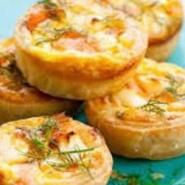 X 1PRAWN RICE PAPER PARCELS 
Mint / Coriander / Chili Sauce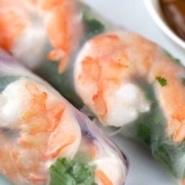 X 1VMOROCCAN COCKTAIL PIE 
Vegan / High Top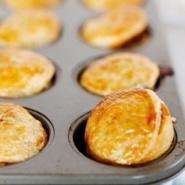 X 1V+VSKEWERED LAMB KOFTA 
Cumin Spiced / Cucumber Tzatziki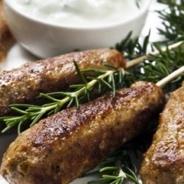 X 1ARANCINI Mushroom / Parmesan / Truffle Mayo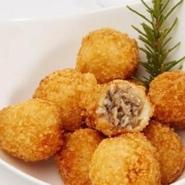 X 1GFSPICY CHICKEN EMPANADA 
Spiced Aioli / Coriander / Shallot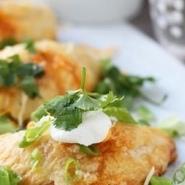 X 1ItemImageServing NotesVeganVegGluten- FreeHalalMenuPriceTotal 6$33 ppPOLENTA ONION TART 
Rosemary / Fig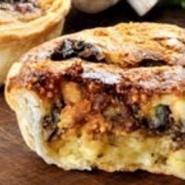 X 1VMOROCCAN COCKTAIL PIE 
Vegan / High TopX 1V+VSMOKED SALMON TARTLET 
Puff Pastry / Shallots / DillX 1THAI BEEF RICE PAPER ROLL Snow Pea / Capsicum / Cucumber / Coriander Mint Lime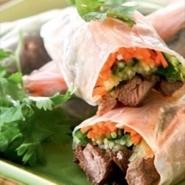 X 1GFARANCINI Mushroom / Parmesan / Truffle MayoX 1GFMEDITERRANEAN FILLED PUMPKIN FLOWER Diced Pumpkin / Coriander / Onion / Cumin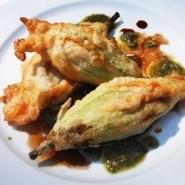 X 1VItemImageServing NotesVeganVegGluten- FreeHalalMenuPriceTotal 12$58 ppARANCINI Mushroom / Parmesan / Truffle MayoX 2 VGFMOROCCAN COCKTAIL PIE 
Vegan / High TopX 1 V+VPRAWN RICE PAPER PARCELS 
Mint / Coriander / Chili SauceX 2 VPETITE CHICKEN & LEEK PIE 
Celery / Spring Onions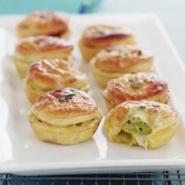 X 1BEST MARKET OYSTERS 
Lime Emulsion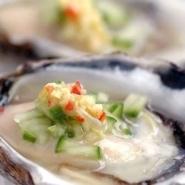 X 1GFVIETNAMESE INSPIRED SUGAR CANE PRAWNS 
Coconut Dusted / Citrus Sauce 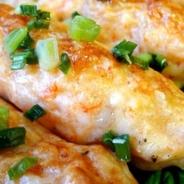 X 1PUMPKIN GOATS CHEESE TARTLET Caramelised Onion / Pine-nut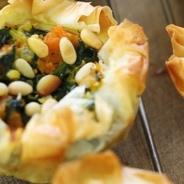 X 1VSMOKED SALMON TARTLET 
Puff Pastry / Shallots / Dill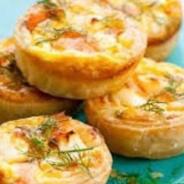 X 1SKEWERED LAMB KOFTA 
Cumin Spiced / Cucumber TzatzikiX 2ItemImageServing NotesVeganVegGluten- FreeHalalMenuPriceTotal 14$68 ppARANCINI Mushroom / Parmesan / Truffle MayoX 1 VGFMOROCCAN COCKTAIL PIE 
Vegan / High TopX 1 V+VPRAWN RICE PAPER PARCELS 
Mint / Coriander / Chili SauceX 2 VSATAY CHICKEN PEANUT COCONUT SAMBAL  SKEWERS
Coriander / Dry Fried Onion (Halal)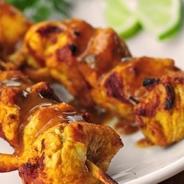 X 2GFHBEST MARKET OYSTERS 
Lime EmulsionX 2GFVIETNAMESE INSPIRED SUGAR CANE PRAWNS 
Coconut Dusted / Lime Sauce *X 2ASSORTED NORI ROLLSFish / Prawn / Chicken / Veg / Egg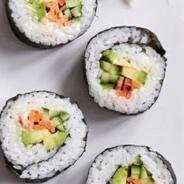 X 1VSMOKED SALMON TARTLET 
Puff Pastry / Shallots / DillX 2STEAK GREEN PEPPERCORN PIE 
Tomato Ketchup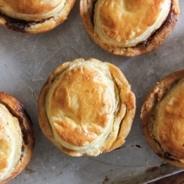 X 1ItemImageServing NotesVeganVegGluten- FreeHalalMenuPriceTotal 7$45ppCHARCUTERIE / ANTIPASTOBresaola / Prosciutto / Salami / Eggplant ~ Chickpea ~ Tzatziki Dip / Vege Crudités / Olives / Feta / Bread / Cracker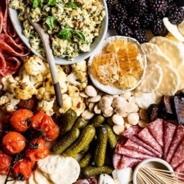 X 1 CLASSIC POTATO SALADPotato / Parsley / Dill Pickles / Egg Mustard Mayonnaise /Spring Onion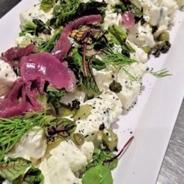 X 1 VGFHMEDITERRANEAN SPICED CHICKEN TENDERLOIN 
Honey Mustard Dressing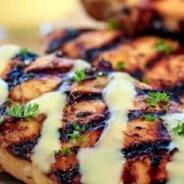 X 1 ASSORTED GOURMET PORK SAUSAGES Caramelized Onion / Tomato Relish / Mustard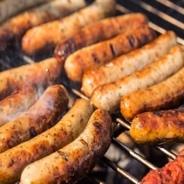 X 1PEPPERED RUMP STEAK 
Chimichurri Sauce on The Side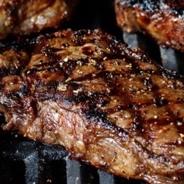 X 1GREEK SALADMarinated Feta / Kalamata Olive / Plum Tomato / Cucumber /Red Onion / Crisp Lettuce / Lemon Oregano dressing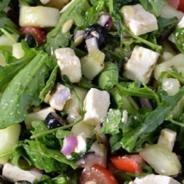 X 1VGF CRUSTY FRENCH BAGUETTE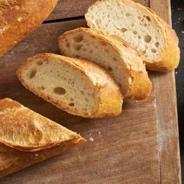 X 1ItemImageServing NotesVeganVegGluten- FreeHalalMenuPriceTotal 8$53ppCHARCUTERIE / ANTIPASTOBresaola / Prosciutto / Salami / Eggplant ~ Chickpea ~ Tzatziki Dip / Vege Crudités / Olives / Feta / Bread / CrackerX 1 GRILLED LAMB CUTLETSRosemary Tomato Relish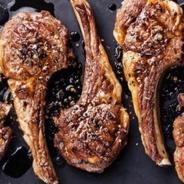 X 1 LEMON CHICKEN 
Parsley/ Minted Yoghurt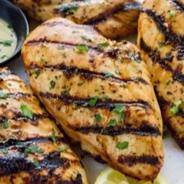 X 1 CLASSIC POTATO SALADPotato / Parsley / Dill Pickles / Egg Mustard Mayonnaise /Spring OnionX 1 VGFHTERIYAKI SALMON FILLET 
Wasabi Mayonnaise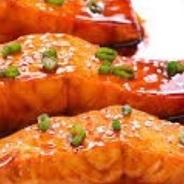 X 1GREEK SALADMarinated Feta / Kalamata Olive / Plum Tomato / Cucumber /Red Onion / Crisp Lettuce / Lemon OreganoX 1VGF QUINOA SALAD
Roast Pumpkin / Coconut / Seeds /Mint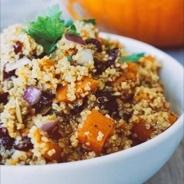 X 1V+VGF HCRUSTY FRENCH BAGUETTEX 1ItemImageServing NotesVeganVegGluten- FreeHalalMenuPriceTotal 9$64ppCHARCUTERIE / ANTIPASTOBresaola / Prosciutto / Salami / Eggplant ~ Chickpea ~ Tzatziki Dip / Vege Crudités / Olives / Feta / Bread / CrackerX 1 SCOTCH FILLET STEAK 
Dijonnaise / Thyme / Horseradish Cream on The Side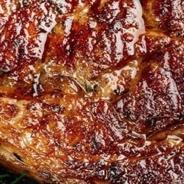 X 1 GFHCUMIN SPICED LAMB KOFTA 
Cucumber Tzatziki (Halal)X 1 GFHGRILLED SEAFOOD KEBABS 
Cajun Spice / Fresh Scallops / King Prawns / Lime Aioli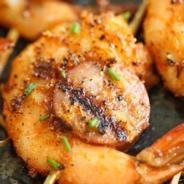 X 1 GFHCLASSIC POTATO SALADPotato / Parsley / Dill Pickles / Egg Mustard Mayonnaise /Spring OnionX 1 VGFHKUMERA SALADBaby Spinach / Roasted Pine Nut / Chickpea / Shallot /Balsamic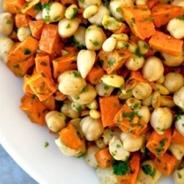 X 1V+VGFHNORTH AFRICAN COUSCOUS 
Cucumber / Capsicum / Sultanas /Red Onion / Black Olive / Shallots /Celery / Chickpeas / Garlic / Parsley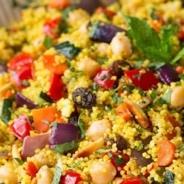 X 1V+VHCRUSTY FRENCH BAGUETTESWEET TREATS PLATTER 
Double Chocolate Brownie Square /GF Passion-fruit Polenta Cake /French Macaroons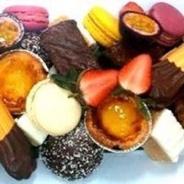 ItemImageServing NotesVeganVegGluten- FreeHalalMenuPriceTotal 8$62ppCHARCUTERIE / ANTIPASTOBresaola / Prosciutto / Salami / Eggplant ~ Chickpea ~ Tzatziki Dip / Vege Crudités / Olives / Feta / Bread / CrackerX 1 SCOTCH FILLET STEAK 
Dijonnaise / Thyme / Horseradish Cream on The SideX 1 GFHSMOKED SALMON PLATTERCrusty Baguette / Grilled Lemon /Capers / Pickled Red Onion / Dill /Horseradish Cream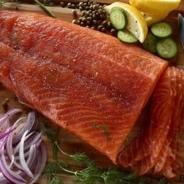 LEMON CHICKEN 
Parsley/ Minted YoghurtX 1 CLASSIC POTATO SALADPotato / Parsley / Dill Pickles / Egg Mustard Mayonnaise /Spring OnionX 1 VGFHQUINOA SALAD
Roast Pumpkin / Coconut / Seeds /MintX 1V+VGF HCRUSTY FRENCH BAGUETTESWEET TREATS PLATTER 
Double Chocolate Brownie Square /GF Passion-fruit Polenta Cake /French MacaroonsItemImageServing NotesVeganVegGluten- FreeHalalMenuPriceTotal 6$42ppCHARCUTERIE / ANTIPASTOBresaola / Prosciutto / Salami / Eggplant ~ Chickpea ~ Tzatziki Dip / Vege Crudités / Olives / Feta / Bread / CrackerX 1 LEMON ROASTED CHICKEN 
Charred Lemon / Rosemary / Thyme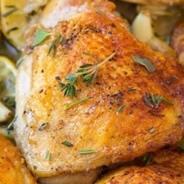 X 1 GFHTHAI BEEF SALADGlass Noodles / Snow Pea / Capsicum / Choy Sum / Baby Corn / Cucumber / Coriander Mint Lime Dressing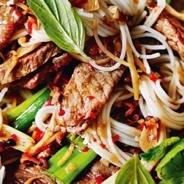 X 1 GFHQUINOA SALADRoast Pumpkin / Coconut / Seeds / MintX 1V+VGFHKUMERA SALADBaby Spinach / Roasted Pine Nut / Chickpea / Shallot /BalsamicX 1V+VGFHCRUSTY FRENCH BAGUETTEX 1ItemImageServing NotesVeganVegGluten- FreeHalalMenuPriceTotal 8$50ppCHARCUTERIE / ANTIPASTOBresaola / Prosciutto / Salami / Eggplant ~ Chickpea ~ Tzatziki Dip / Vege Crudités / Olives / Feta / Bread / CrackerX 1 LEMON ROASTED CHICKEN Charred Lemon / Rosemary / ThymeX 1 GFHTHAI BEEF SALADGlass Noodles / Snow Pea / Capsicum / Choy Sum / Baby Corn / Cucumber / Coriander Mint Lime DressingX 1 GFHSMOKED SALMONCrusty Baguette / Grilled Lemon / Capers / Pickled Red Onion / Dill / Horseradish CreamX 1CARAMELISED ONION PUMPKIN & PEPPER Polenta Tart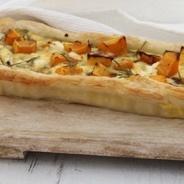 X 1VKUMERA SALADBaby Spinach / Roasted Pine Nut / Chickpea / Shallot /BalsamicX 1V+VGFHEXOTIC RICE SALADBlack Rice / Pickled Beetroot / Walnuts / Baby Spinach / Feta / Balsamic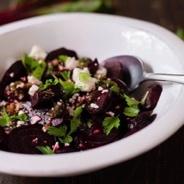 X 1CRUSTY FRENCH BAGUETTEX 1ItemImageServing NotesVeganVegGluten- FreeHalalMenuPriceTotal 12$64ppSATAY PEANUT COCONUT SAMBALCoriander / Dry Fried Onion (Halal)X 1 GFHPEKING DUCK SPRING ROLL 
Hoisin Plum Dipping Sauce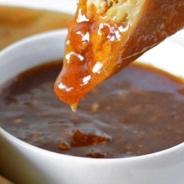 X 1 DUMPLINGSPrawn w Soy & Hot Chili ~ Pork Dim Sim w Ginger Soy ~ Vegan w Masterstock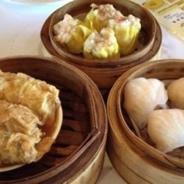 X 1 MARINATED OCEAN TROUT 
Ginger Soy / Baked / Crispy Skin /Snow Peas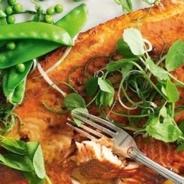 X 1TOFU & BLACK MUSHROOMS 
Julianne Carrots / Chili Sesame Oil Dressing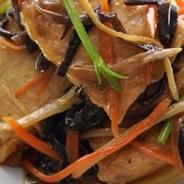 X 1V+VDRUNKEN CHICKEN BREAST 
Szechuan Star Anise Master Stock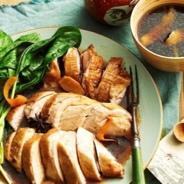 X 1BRAISED KING PRAWNS 
Broccolini / Garlic / Chili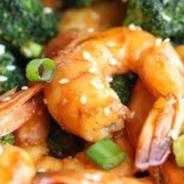 X 1 BBQ PORK NOODLESBBQ Pork / Curried Singapore Noodles / Shallot / Julienne Carrots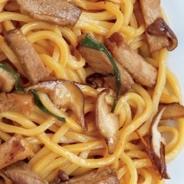 X 1ASIAN BUFFET MENU Items (continued)ImageServing NotesVeganVegGluten- FreeHalalMenuPriceCHINESE GREENSPak Choi or Choy Sum / Oyster Sauce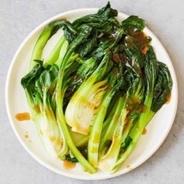 X 1V+VHSTEAMED RICE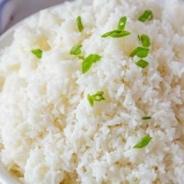 X 1FRESH FRUIT PLATTER 
Seasonal Best / Sliced / Skin Off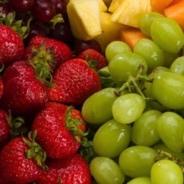 X 1VCUSTARD TART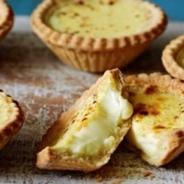 X 1ItemImageServing NotesVeganVegGluten- FreeHalalMenuPriceTotal 5$22ppFRESH FRUIT SKEWERS
6 Inch Bamboo Skewers of Seasonal Fruit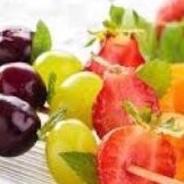 X 1 V+VGFMINI DANISH PASTRIES 
Assorted  Varieties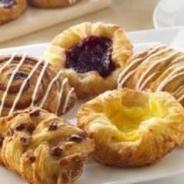 X 1 VBANANA BREAD (GF Available on Request)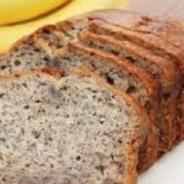 X 1 VGF POLENTA ONION TART 
Rosemary / Fig 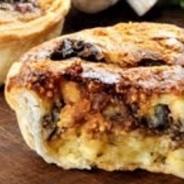 X 1VSAVOURY MUFFINSHouse Made Caramelised Onion / Olives / Seasonal Roast Veg / PestoX 1ItemImageServing NotesVeganVegGluten- FreeHalalPlatterPriceCHARCUTERIE / ANTIPASTO PLATTER - $116   Bresaola / Prosciutto / Salami / Eggplant ~ Chickpea ~ Tzatziki Dip / Vege Crudités / Olives / Feta / Bread / CrackerX 1 $116SEAFOOD PLATTER - $130
Oysters (12) 
Peeled King Prawns (12) 
Hickory Smoked Salmon (12 Slices) Accompaniments / Baguette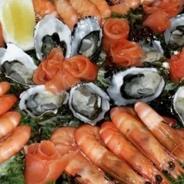 X 1 $130SUSHI PLATTER ~ NORI - $116 
Salmon / Tuna / Teriyaki Chicken /California / Tempura Prawn / Tofu /Egg / Cucumber / Avocado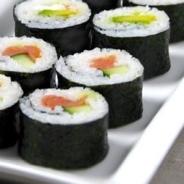 X 1 $116SMOKED SALMON PLATTER - $116Crusty Baguette / Grilled Lemon /Capers / Pickled Red Onion / Dill /Horseradish CreamX 1$116RICE PAPER ROLL PLATTER - $96 
(10 Rolls in Total / Cut In half)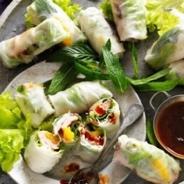 X 1 GF$96CHEESE PLATTER - $116Australian & Imported / Cheddar /Wash Rind / Blue / Brie / Crackers /Dried Fruits / Nuts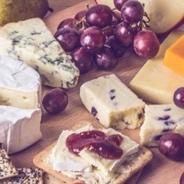 X 1V$116FRESH FRUIT PLATTER - $66Seasonal Best / Sliced / Skin OffX 1V$66SWEET BITES PLATTER - $66
Double Chocolate Brownie Square /GF Passion-fruit Polenta Cake /French MacaroonsX 1$66BAKED BITES PLATTER  (27 Pieces) -$96



3 x Cauliflower ´Sausage´ Roll



3 x Petite Chicken & Leek Pie 
Celery / Spring Onions / Crisp Golden Pastry


3 x Baked Vegetarian Samosa 
-Minted Yoghurt Raita


3 x Steak Green Peppercorn Mini Gourmet Pies 
- Tomato Ketchup


3 x Pork & Fennel Mini Sausage Rolls 
- Ketchup


3 x Spicy Chicken Empanada 
- Spiced Aioli / Coriander / Shallot
3 x Moroccan Vegan High-Top Cocktail Pie

3 x Smoked Salmon Tartlet 
-Puff Pastry / Shallots / Dill

3 x Arancini ~ Mushroom & Parmesan
 - Truffle Mayonnaise (Gluten Free / Vegetarian)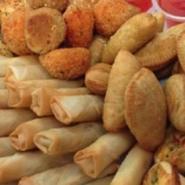 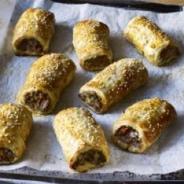 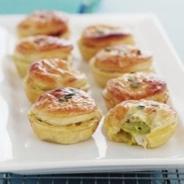 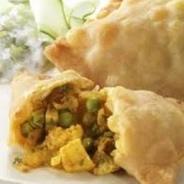 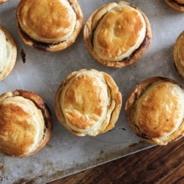 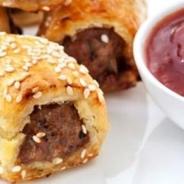 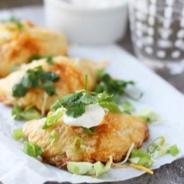 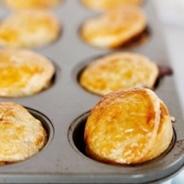 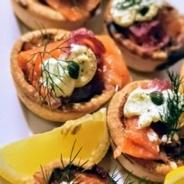 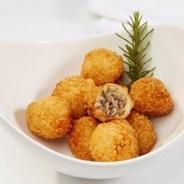 X 1$116WRAPS PLATTER (12 Pieces in Total) - $59
3 x Falafel Wrap 
-Cucumber / Lettuce / Red Onion / Tomato / Minted Yoghurt / Chili 3 x Smoked Salmon Wrap 
Creme Cheese / Pickled Onion / Capers / Spinach 3 x Double Smoked Ham Wrap / Cheddar / Roma Tomato / Mayo / Baby Spinach3 x Chicken Caesar Schnitzel Wrap 
- Cos Lettuce / Shaved Parmesan / Crispy Bacon / Caesar Dressing 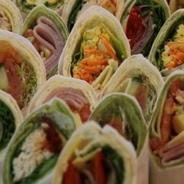 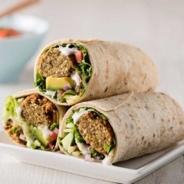 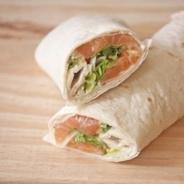 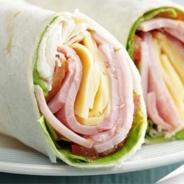 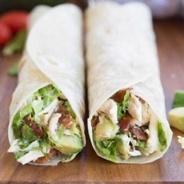 X 1$59POINT SANDWICH PLATTER  -$96
(10 sandwiches in total)
includes:-2 x Chicken/parsley/ Mayonnaise on white bread -2 x Beef/ cheese/ onion/mustard/ pickles/ lettuce/ chutney on Multigrain bread -2 x Salad-Avocado/tomato/cucumber/ Lettuce/ no butter on wholemeal bread 
 (V+ V GF Dairy free/ Nut Free/ Halal)

- 2 x Ham/ smoked cheddar/ roma tomato/house mayo/ baby spinach on multigrain-2 x Hand chopped egg/ mayonnaise/ chive/ lettuce on brown bread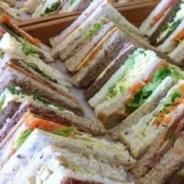 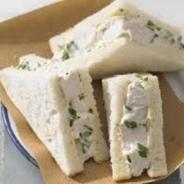 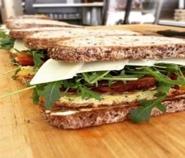 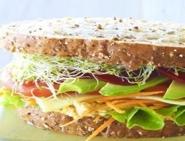 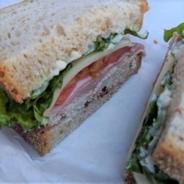 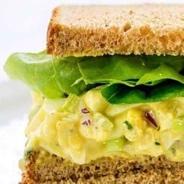 X 1$96I wish to order the following ticked items to compliment my charter on Dreamtime Girl Catamaran. In submitting this form, I agree to  the price notes as stated on this page.  Name: Phone No:Charter Date: 
Charter Date Time:   Order Number if Known:Pick Up Wharf:Special Requirements:Dreamtime Girl Catering Order FormPriceQuantity
Required$ Sub Total$ TotalCANAPE MENUS - PRICED PER PERSON LIGHT CANAPE MENU $33 pp  (Min 10 pax)	MOSTLY VEGETARIAN CANAPÉ MENU ~ 6 PIECES $33 pp  (Min 10 pax)	CANAPÉ MENU ONE ~  12 PIECES   $58 pp  (Min 10 pax)	CANAPÉ MENU TWO ~  14 PIECES  $68 pp  (Min 10 pax)	6BBQ MENUS - PRICED PER PERSON BBQ MENU 1  $45 pp (Min 10 pax)	BBQ MENU 2  $53 pp (Min 10 pax)	BBQ MENU 3  $64 pp (Min 10 pax)	BBQ MENU FOR SMALL NUMBERS   $62 pp (Min 2 pax)	Dreamtime Girl Catering Order Form ContinuedPriceQuantity
Required$ Sub Total$ TotalBUFFET MENUS - PRICED PER PERSON BUFFET MENU ONE  $42 pp  (Min 10 pax)	BUFFET MENU TWO  $50 pp  (Min 10 pax)	ASIAN BUFFET MENU $64 pp  (Min 15 pax)	BREAKFAST /  BRUNCH MENU $22 pp  (Min 15 pax)	PLATTER MENUS  - PRICED PER PLATTER CHARCUTERIE / ANTIPASTO PLATTER - $116	SEAFOOD PLATTER - $130	SUSHI PLATTER ~ NORI - $116	SMOKED SALMON PLATTER - $116	RICE PAPER ROLL PLATTER - $96	CHEESE PLATTER - $116	FRESH FRUIT PLATTER - $66	SWEET BITES PLATTER - $66	BAKED BITES PLATTER  (27 Pieces) -$96	WRAPS PLATTER (12 Pieces in Total) - $59	POINT SANDWICH PLATTER  -$96 (10 sandwiches in total)	Catering Fee$501SUB TOTALTOTAL NB Please check your order total to comply with minimum order pricing :Monday - Friday $220, Saturday -$300, Sunday -$400 We looking forward to seeing your selections and we will send you an invoice soon.     